ДОГОВОР ТРАНСПОРТНОЙ ЭКСПЕДИЦИИ № ______________МО, г. Мытищи									                        «__» _______ 201_ годаООО «Дентро», именуемое в дальнейшем «Экспедитор», в лице Коммерческого директора Демьяненко А.В., действующего на основании Доверенности №УТ000001302 от 09 января 2017 г., с одной стороны, и __________________, именуемое в дальнейшем «Клиент», в лице _______________, действующей на основании ____________________, с другой стороны, а вместе именуемые «Стороны», заключили настоящий Договор о нижеследующем:Предмет Договора1.1 По настоящему договору транспортной экспедиции (далее по тексту – «Договор») Экспедитор обязуется доставить вверенный Клиентом (грузоотправителем) груз в пункт назначения и выдать его уполномоченному на получение груза представителю грузополучателя, а также оказать иные услуги, связанные с перевозкой груза, в соответствии с условиями Договора и согласованными заявками Клиента, а Клиент обязуется уплатить установленную плату.1.2 Экспедитор при оказании не предусмотренных Договором услуг руководствуется действующим законодательством РФ, в том числе:1.2.1 Гражданским кодексом РФ;1.2.2 Федеральным законом "О транспортно-экспедиционной деятельности" от 30 июня 2003 года № 87-ФЗ, Федеральным законом "Устав автомобильного транспорта и городского наземного электрического транспорта" от 08.11.2007 N 259-ФЗ (далее - «УАТ РФ»), а также Правилами перевозок грузов автомобильным транспортом, утвержденными Постановление Правительства РФ от 15 апреля 2011 года № 272.Правила приемки и перевозки грузовОформление Заявки.2.1 После заключения настоящего Договора и при возникновении у Клиента потребности в услугах, оказываемых Экспедитором по Договору, Клиентом в адрес Экспедитора направляется заявка, по форме, указанной в Приложении №1. Все поля заявки обязательны к заполнению.2.2 Заявка на перевозку груза должна быть направлена Клиентом Экспедитору не позднее 15:00 часов дня, предшествующего дню подачи автомобиля под погрузку. Заявка направляется в письменной форме почтой, курьером или факсимильной связью (заявка, переданная посредством факсимильной связи, имеет юридическую силу). Условия, определенные Сторонами и оговоренные в конкретной Заявке, имеют преимущественное действие по отношению к условиям настоящего Договора. Условия, не оговоренные в Заявке, определяются в соответствии с настоящим Договором.2.3 Клиент имеет право отказаться от согласованной в заявке перевозки грузов не позднее 17:00 часов дня, предшествующего дню подачи автомобиля под погрузку.2.4 Экспедитор имеет право отказаться от согласованной в заявке перевозки грузов не позднее 17:00 часов дня, предшествующего дню подачи автомобиля под погрузку.Прием груза к перевозке, оформление документов.2.5 Прием грузов к перевозке осуществляется на основании оформленных в соответствии с требованиями действующего законодательства РФ транспортными накладными (далее - «ТН»), которые составляются и подписываются Клиентом (грузоотправителем) в трёх экземплярах. Грузы без ТН к перевозке не принимаются.2.6 Клиент (грузоотправитель) несет ответственность за все последствия неправильности, неточности или неполноты сведений, указанных им в ТН.2.7 Приемка грузов к перевозке осуществляется по количеству грузомест (палетомест, в случае приемки грузов в палетах/поддонах). При приемке грузов представитель Экспедитора осуществляет проверку количества грузомест на предмет соответствия сведениям о количестве грузомест, указанным ТН, а также состояния упаковки грузомест. Грузы принимаются к перевозке без досмотра содержимого груза и сверки его с сопроводительными документами на груз.Погрузка грузов, тара и упаковка.2.8 Грузы, нуждающиеся в таре для предохранения их от утраты, недостачи, порчи и повреждения при перевозке, должны предъявляться к перевозке в исправной таре, соответствующей государственным стандартам или техническим условиям, а в установленных случаях - в иной исправной таре, обеспечивающей их полную сохранность.2.9 Клиент (грузоотправитель) отвечает за все последствия неправильной внутренней упаковки грузов (бой, поломку, деформацию, течь и т.д.), а также применение тары и упаковки, не соответствующих свойствам груза, его весу или установленным стандартам (ГОСТам) и техническим условиям.2.10 Погрузка грузов в автомобиль, закрепление, укрытие и увязка грузов должны производиться грузоотправителем, а разгрузка грузов из автомобиля, снятие креплений, пломб и покрытий — грузополучателем. Грузоотправитель обязуется содержать погрузочно-разгрузочные площадки, а также подъездные пути к ним в исправном состоянии для обеспечения беспрепятственного проезда и маневрирования подвижного состава, а также обеспечить надлежащее освещение для работы в вечернее и ночное время.2.11 Экспедитор обязуется контролировать соответствие крепления грузов требованиям безопасности движения и обеспечения сохранности подвижного состава, а также подавать для перевозки грузов подвижной состав в технически исправном состоянии, с кузовами, пригодными для механической погрузки поддонов с грузом. Экспедитор также обязуется сообщать грузоотправителю о замеченных нарушениях в креплении груза, угрожающих его сохранности. В случае обнаружения нарушений в креплении груза, водитель обязан сделать отметку в ТН за подписью и печатью грузоотправителя и/или составить акт.2.12 Грузоотправитель обязан обеспечить контроль за соблюдением правил техники безопасности при производстве погрузочно-разгрузочных работ, если они осуществляются его силами и несет полную ответственность за несчастные случаи, происшедшие в результате невыполнения им этих правил.Сроки погрузки-выгрузки грузов, простой.2.13 Время прибытия автомобиля под погрузку и выгрузку указывается в ТН и путевых листах. Погрузка считается законченной после вручения водителю Экспедитора надлежаще оформленных ТН на погруженный груз.2.14 Клиент обязуется осуществлять погрузку грузов, не допуская простоя автотранспорта под погрузкой. Срок на погрузку/разгрузку автомобиля не может превышать шести часов с момента подачи транспортного средства под погрузку/разгрузку.      При погрузке/разгрузке в одном городе на двух и более адресах, суммарное время погрузки/разгрузки не должно превышать 6 часов с момента подачи транспортного средства под погрузку/разгрузку.      При погрузке/разгрузке в транзитном городе время на погрузку/разгрузку не должно превышать 4 часов с момента подачи транспортного средства под погрузку/разгрузку.В случае превышения срока погрузки/разгрузки автомобиля, Клиент (грузоотправитель) обязуется по письменному требованию Экспедитора оплатить последнему штраф за простой в соответствии с п. 6.6 настоящего Договора.Сроки доставки груза.2.15 При перевозке грузов, Экспедитор обязуется соблюдать сроки доставки грузов. Сроки доставки грузов рассчитываются исходя из нормативного пробега транспортного средства за одни сутки. Норматив пробега транспортного средства определяется следующим образом. Норма пробега в зимнее время определяется исходя из расчета движения транспортного средства со скоростью 550 км/24 часа, в летнее - 700 км/24 часа. Зимняя норма действует в период с 01 ноября года по 31 марта года, в другой период действует летняя норма. В случае нарушения сроков доставки грузов более чем на 5 часов, Экспедитор обязуется по письменному требованию Клиента оплатить последнему штраф в соответствии с п. 6.7 настоящего Договора.Выдача грузов.2.16 Экспедитор выдает груз в пункте назначения грузополучателю, указанному в ТН. при наличии у него доверенности от имени юридического лица, которая должна быть заверена подписью его руководителя или иного уполномоченного лица, и печатью этой организации (при ее наличии). Доверенность от имени физического лица подлежит нотариальному удостоверению. При отсутствии доверенности, оформленной в соответствии с требованиями настоящего пункта, Экспедитор вправе отказать в выдаче груза. Грузоотправитель обязан информировать грузополучателя о предстоящем завозе груза. Грузополучатель обязан после выгрузки груза очистить автомобили (контейнеры) от остатков груза. Грузы, прибывшие в исправных автомобилях, прицепах, отдельных секциях автомобиля, контейнерах и цистернах с неповрежденными пломбами грузоотправителя, выдаются грузополучателю без проверки веса и состояния груза и количества грузовых мест. Если на выгрузке (при выдаче груза) будет обнаружено отсутствие пломбы (в случае ее наложения грузоотправителем), ее повреждение или повреждения самого груза и упаковки, грузополучатель имеет право потребовать досмотра груза в присутствии водителя Экспедитора на предмет определения целостности груза и его состояния, с составлением коммерческого акта, предусмотренного УАТ РФ. Ни одна из Сторон не вправе отказаться от подписания коммерческого акта, при этом, в случае несогласия одной из Сторон с содержащейся в нем информацией, она вправе изложить в нем свою точку зрения.Страхование груза.2.18 На основании письменной заявки Клиента, Экспедитор может от своего имени и за счет Клиента застраховать перевозимый им груз. Выгодоприобретатель в данном виде страхования определяется Сторонами дополнительно.2.19 Для организации страхования груза Клиента последним при необходимости выдается доверенность Экспедитору на совершение всех необходимых действий по страхованию грузов, а также предоставляются необходимые сведения и документы на груз, в соответствии с требованиями страховой компании.2.20 Стоимость услуг Экспедитора по организации страхования грузов Клиента определяется согласно прайс- листу Экспедитора, действующему на момент подписания настоящего договора, в процентном соотношении от стоимости страхуемого груза. Оплата страховой премии осуществляется Клиентом по тарифам через Экспедитора.2.21 Стоимость услуг Экспедитора по страхованию грузов не облагается НДС и выделяется отдельной строкой в счете, счете-фактуре и акте Экспедитора.Обязанности клиента.3.1 Предоставить Экспедитору заявку на перевозку груза исключительно по форме, установленной в Приложении №1 к настоящему Договору.3.2 Предоставлять необходимые документы для организации перевозок грузов, а также всю информацию, необходимую для исполнения настоящего договора. Предоставлять Экспедитору грузы для их перевозки с необходимыми сопроводительными документами.3.3 В заявке в обязательном порядке указывать о необходимости предоставления на загрузке оригинала доверенности на получение груза, в случае отсутствия данной отметки принятие груза осуществляется по доверенности, предоставляемой посредством факсимильной связи или электронной почты. При отказе Клиента (грузоотправителя) от сдачи груза представителю Экспедитора на основании непредоставления оригинала доверенности на право получения груза от Клиента (грузоотправителя), когда последним не было заявлено Экспедитору требования о необходимости предоставления ее в оригинале, Клиент считается отказавшимся от подтвержденной им заявки. В этом случае Клиент обязуется по письменному требованию Экспедитора оплатить последнему неустойку (штраф) в размере, указанном в п.6.4 договора.3.4 Предоставить Экспедитору на предъявляемый к перевозке груз ТН, являющуюся основным провозным документом, в количестве, предусмотренном действующим законодательством РФ.3.5 Указывать в путевом листе, ТН Экспедитора фактическое время прибытия и убытия автотранспортного средства к месту погрузки. Погрузка считается законченной после опломбирования машины (в случае ее опломбирования) и вручения Экспедитору надлежаще оформленных ТН на груз, сертификатов (при необходимости), и т.д. и проставления отметки в путевом листе.3.6 Груз, для предохранения от утраты, недостачи, порчи и повреждений при перевозке, должен предъявляться к перевозке в исправной упаковке (таре), обеспечивающей его полную сохранность, в соответствии с требованиями стандартов (ГОСТов), предъявляемых в конкретной категории товаров.Если при наружном осмотре упаковки (тары) предъявляемого к перевозке груза Экспедитором будут замечены недостатки, которые могут вызвать утрату, порчу или повреждение груза, Клиент (грузоотправитель) обязан заменить или отремонтировать упаковку (тару). В противном случае Экспедитор оставляет за собой право не принимать такой груз к перевозке. Либо, с согласия Клиента (грузоотправителя), перевезти груз в поврежденной, либо не соответствующей условиям перевозки упаковке (таре), о чем стороны делают отметку в ТН и/или составить акт. В этом случае Экспедитор не будет нести ответственности за сохранность и порчу такого груза, произошедшую в связи с ненадлежащей упаковкой (тарой) груза.3.7 Если иное не предусмотрено Заявкой, своими силами осуществлять погрузку, закрепление и снятие креплений, пломб, разгрузку груза, согласно ТУ погрузки и ГОСТов груза, транспортных средств и средств перевозки, не допуская перегрузку и повреждение транспортных средств. Организовать получение груза грузополучателем в пункте назначения, указанном в заявке.3.8 Клиент гарантирует, что сведения, содержащиеся в заявке, достоверные, и несет ответственность, в том числе перед Экспедитором, за несоответствие сведений о грузе, указанных в заявке или ТН, фактическому содержимому перевозимых грузомест, в том числе в случае проверки груза и ТН уполномоченными государственными органами РФ.3.9 До момента заключения договора предоставить Экспедитору надлежащим образом заверенные или заверенные единоличным исполнительным органом копии следующих документов:Свидетельство о государственной регистрации Клиента;Свидетельство о постановке на налоговый учет Клиента;Документ, подтверждающий полномочия лица, подписывающего договор со стороны Клиента;Свидетельство о применении Упрощенной системы налогообложения, в случае ее применения Клиентом.Обязанности Экспедитора.4.1 Экспедитор обязан исполнить заявку на перевозку груза, полученную посредством почтовой, факсимильной или иной связи, позволяющей достоверно определить, что заявка исходит от Клиента. При согласовании условий перевозки, Стороны допускают обмен документами посредством факсимильной связи и электронной почты.4.2 Экспедитор обязан предоставить транспортное средство, пригодное для перевозок груза, указанного в заявке. Транспортное средство должно находиться в технически исправном и чистом состоянии, отвечающем установленным требованиям и обеспечивающим безопасное движение.4.3 Экспедитор обязан обеспечить наличие у водителей надлежащим образом оформленных документов для выполнения перевозки, в том числе документов на транспортное средство, предусмотренных ПДД, путевых листов и документов, удостоверяющих личность водителя.4.4 Экспедитор обязан информировать Клиента о любых препятствиях исполнения договора и заявки, которые могут повлечь за собой нарушение обязательств Экспедитора, в том числе: срока доставки, ареста груза, недостачу, повреждение груза и т.д. по телефонам, указанным в заявке на доставку грузов.4.5 Ответственность за груз у Экспедитора наступает с момента загрузки транспортного средства и опломбирования грузового отсека (в случае ее опломбирования), а также вручения Экспедитору надлежаще оформленных ТН на груз и проставления отметки в путевом листе, ТН.4.6 Экспедитор обязан в месте выгрузки груза при обнаружении недостачи, порчи, утраты груза составить коммерческий акт в соответствии с требованиями УАТ РФ и Правилами перевозки грузов автомобильным транспортом.4.7 Экспедитор обязан при возникновении обстоятельств непреодолимой силы немедленно известить Клиента и принять все необходимые меры для обеспечения сохранности груза, вверенного Экспедитору.4.8 Выдача грузов грузополучателям производится после проверки их полномочий.Порядок Расчетов.5.1 В стоимость оказываемых Экспедитором услуг входят расходы по оплате услуг третьих лиц, связанных с перевозкой груза (в случае их привлечения), а также налоги и сборы, предусмотренные законодательством РФ.  Стоимость услуг Экспедитора определяется на основании тарифов Экспедитора, и указывается Сторонами в заявке на доставку груза.5.2 Оплата услуг производится Клиентом по факту оказания конкретной услуги в рублях РФ на основании счета, выставляемого Экспедитором факсимильной связью, почтой, электронной почтой или курьером в срок не позднее 5 (пяти) банковских дней с момента выдачи груза грузополучателю. Оплата услуг Экспедитора может производиться на условиях предоплаты.5.3 По факту оказания услуг Экспедитор выставляет и передает Клиенту счет, Акт об оказании услуг в двух экземплярах ТН, и счет-фактуру в сроки, установленные действующим законодательством РФ.5.4 Подписание Сторонами Акта об оказании услуг свидетельствует об оказании услуг Экспедитором и является основанием для их оплаты Клиентом. Клиент обязан подписать Акт об оказании услуг в течение 10 дней с момента его получения, либо в указанный срок направить мотивированный отказ от подписания. В случае неполучения мотивированного отказа от подписания, услуги считаются оказанными надлежащим образом и подлежат оплате в полном объеме.      Клиент обязан передать подписанный Акт об оказании услуг в течение 10 дней с момента окончания срока на его подписание.      Услуги по перевозке считаются оказанными своевременно и качественно, если после приема груза грузополучателем в течение одних суток не поступило претензий.5.5 По требованию Экспедитора или Клиента стороны обязуются проводить сверку расчетов, но не чаще одного раза в месяц.Ответственность сторон.6.1 Непредоставление груза, заявленного к перевозке Клиентом, а равно непредоставление транспортного средства Экспедитором приравнивается к отказу от согласованной Заявки.6.2 Экспедитор несет ответственность перед Клиентом в виде возмещения убытков (реального ущерба) за утрату, недостачу или повреждение груза после принятия его Экспедитором и до выдачи груза грузополучателю, либо уполномоченному им лицу, если не докажет, что утрата, недостача или повреждение груза произошли вследствие непреодолимых обстоятельств, которые Экспедитор не мог предотвратить и устранение которых от него не зависело.6.3 За просрочку оплаты услуг Экспедитора Клиент несет ответственность в виде штрафной неустойки (пени) в размере 0,1 (ноль целых одна десятая) % от не уплаченной в срок суммы за каждый день просрочки до момента фактической оплаты.6.4 За отказ Клиента от подтвержденной заявки на перевозку позднее 17:00 часов дня, предшествующего дню подачи транспортного средства под погрузку, Экспедитор имеет право, а Клиент обязуется по требованию Экспедитора оплатить последнему неустойку (штраф) в размере 20% от стоимости перевозки, но не менее 4000 (четыре тысячи) рублей. Исключением является случаи, когда документально доказан отказ от подтвержденной заявки, произошедший по причине явлений стихийного характера (заносы, наводнения, пожары).6.5 В случае отказа Экспедитора от подтвержденной им заявки на перевозку позднее 17:00 часов дня, предшествующего дню подачи транспортного средства под погрузку, Клиент имеет право, а Экспедитор обязуется по требованию Клиента оплатить последнему неустойку (штраф) в размере 20% от стоимости перевозки, но не менее 4000 (четыре тысячи) рублей. Исключением является случаи, когда документально доказан срыв подачи транспортного средства, произошедший по причине явлений стихийного характера (заносы, наводнения, пожары).6.6 За простой автомобиля под погрузкой/разгрузкой по вине Клиента (Грузоотправителя или Грузополучателя), последний, на основании выставленного счета, обязуется уплатить Экспедитору неустойку (штраф) в размере 500 (пятьсот) рублей за каждый час простоя, но не более 12 000 руб. в сутки.6.7 В случае срыва срока доставки грузов более чем на 5 часов, Экспедитор обязуется уплатить Клиенту на основании письменного требования последнего штраф в размере 500 (пятьсот) рублей за каждый последующий час, но не более 12 000 руб.Порядок разрешения споров.7.1 Разногласия, возникающие в процессе исполнения настоящего договора, Стороны должны разрешать путем переговоров с соблюдением претензионного порядка, установленного действующим законодательством РФ. В случае если указанные разногласия невозможно разрешить путем переговоров, споры подлежат разрешению в Арбитражном суде Московской области.Срок действия и порядок расторжения договора.8.1 Настоящий договор вступает в силу с момента его подписания и действует по 31 декабря 2018 года. Настоящий Договор может быть заключен Сторонами путем обмена его экземплярами (а также приложениями к нему) с соответствующими подписями и печатями посредством электронной связи (п. 2 ст. 434 ГК РФ). В дальнейшем Стороны направляют подписанный и заверенный печатями договор почтой или другим способом. Электронные копии настоящего Договора, приложений к нему, актов, и иных документов, подписанных Сторонами, имеют юридическую силу до момента получения Сторонами оригиналов указанных документов. Стороны гарантируют идентичность направленной посредством электронной связи копии настоящего Договора, приложений к нему, иных документов и их оригиналов. В случае несовпадения информации, содержащейся в вышеуказанных документах, риск наступления неблагоприятных последствий несет Сторона-отправитель.В случае если ни одна из Сторон не заявит о своем желании расторгнуть Договор за 30 (тридцать) дней до даты окончания срока его действия, договор считается автоматически пролонгированным на последующий календарный год. Количество пролонгаций не ограниченно. Договор может быть расторгнут в одностороннем порядке путем письменного уведомления другой Стороны не менее, чем за 30 (тридцать) календарных дней до предстоящей даты расторжения. До расторжения Договора Сторонами должны быть произведены все взаиморасчеты.8.2 Стороны признают юридическую силу документов, направленных посредством факсимильной связи и электронной почты.8.3 Стороны оговорили действительность электронно-цифровой подписи, факсимильного воспроизведения подписи с помощью средств механического или иного копирования либо иного аналога собственноручной подписи уполномоченных лиц при оформлении настоящего Договора и иных документов в рамках исполнения настоящего Договора.Все уведомления, письма и иная корреспонденция направляется Сторонами по адресам, указанным в ст. 9 настоящего Договора, лично, почтовым отправлением с уведомлением о вручении, курьерской службой с вручением под расписку, по факсу и электронной почте.Уведомления, письма и иная корреспонденция считается полученной Сторонами с момента получения подтверждения о доставке/получении, в том числе путем проставления отметки (подпись представителя Стороны) о ее получении на копии/оригинале соответствующего документа, а в случае отправления по электронной почте – с момента отправления. При этом предоставление оригиналов обязательно Сторонами в течение 5 рабочих дней с момента получения письменного требования соответствующей Стороны, если иной срок не установлен в настоящем Договоре, требовании. При этом Стороны несут риск наступления неблагоприятных последствий в случае недоступности электронной почты по любым основаниям, техническими сбоями в сети, технической неисправности электронной почты, отсутствия по месту нахождения.8.4 Изменение Договора возможно по соглашению Сторон и оформляется в виде дополнительного соглашения.8.5 Расторжение Договора не влечет прекращения обязательств Сторон, возникших в период его действия, по их надлежащему исполнению, в том числе по оплате пени и штрафов.8.6 Ни одна из Сторон не вправе без письменного разрешения другой Стороны уступать свои права и обязанности по договору.8.7 Договор составлен в двух экземплярах и хранится у каждой из Сторон. Оба экземпляра имеют одинаковую юридическую силу.8.8 Неотъемлемыми частями Договора являются приложения:Форма заявки на перевозку груза (Приложение №1).Реквизиты и подписи сторон.9.1. Клиент: 9.2. Экспедитор: ООО «Дентро»Юридический адрес: 431313, Республика Мордовия, Ковылкинский район, село Мордовское Коломасово, улица Молодежная, дом 16Фактический адрес: 141001, г. Мытищи Олимпийский проспект, 10, а/я 2Почтовый адрес: 141001, г. Мытищи Олимпийский проспект, 10, а/я 2Тел/факс 8-495-641-57-69Электронная почта (E-mail) Info@dentro.ruИНН/КПП 1323123107/132301001ОГРН 1051323001927ОКПО 76381950ОАО «СМП Банк» г. Москвар/с 40702810500000003051к/с 30101810545250000503 в ГУ Банка России по ЦФО	БИК 044525503_____________________ /_____________/м.п.«__» ____________ 201__ г.ООО «Дентро»_______________________ /Демьяненко А.В./м.п.    «__» ____________ 201__ г.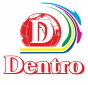 Приложение 1 к Договору __________ООО "Дентро» 141009, г. Мытищи, Олимпийский проспект, д.10, стр. 1, этаж 10, +7 495 641 57 69, info@dentro.ruПриложение 1 к Договору __________ООО "Дентро» 141009, г. Мытищи, Олимпийский проспект, д.10, стр. 1, этаж 10, +7 495 641 57 69, info@dentro.ruПриложение 1 к Договору __________ООО "Дентро» 141009, г. Мытищи, Олимпийский проспект, д.10, стр. 1, этаж 10, +7 495 641 57 69, info@dentro.ruПриложение 1 к Договору __________ООО "Дентро» 141009, г. Мытищи, Олимпийский проспект, д.10, стр. 1, этаж 10, +7 495 641 57 69, info@dentro.ruПриложение 1 к Договору __________ООО "Дентро» 141009, г. Мытищи, Олимпийский проспект, д.10, стр. 1, этаж 10, +7 495 641 57 69, info@dentro.ruПриложение 1 к Договору __________ООО "Дентро» 141009, г. Мытищи, Олимпийский проспект, д.10, стр. 1, этаж 10, +7 495 641 57 69, info@dentro.ruПриложение 1 к Договору __________ООО "Дентро» 141009, г. Мытищи, Олимпийский проспект, д.10, стр. 1, этаж 10, +7 495 641 57 69, info@dentro.ruПриложение 1 к Договору __________ООО "Дентро» 141009, г. Мытищи, Олимпийский проспект, д.10, стр. 1, этаж 10, +7 495 641 57 69, info@dentro.ruПриложение 1 к Договору __________ООО "Дентро» 141009, г. Мытищи, Олимпийский проспект, д.10, стр. 1, этаж 10, +7 495 641 57 69, info@dentro.ruПриложение 1 к Договору __________ООО "Дентро» 141009, г. Мытищи, Олимпийский проспект, д.10, стр. 1, этаж 10, +7 495 641 57 69, info@dentro.ruПриложение 1 к Договору __________ООО "Дентро» 141009, г. Мытищи, Олимпийский проспект, д.10, стр. 1, этаж 10, +7 495 641 57 69, info@dentro.ruПриложение 1 к Договору __________ООО "Дентро» 141009, г. Мытищи, Олимпийский проспект, д.10, стр. 1, этаж 10, +7 495 641 57 69, info@dentro.ruПриложение 1 к Договору __________ООО "Дентро» 141009, г. Мытищи, Олимпийский проспект, д.10, стр. 1, этаж 10, +7 495 641 57 69, info@dentro.ruПриложение 1 к Договору __________ООО "Дентро» 141009, г. Мытищи, Олимпийский проспект, д.10, стр. 1, этаж 10, +7 495 641 57 69, info@dentro.ru Заявка на перевозку груза от Заявка на перевозку груза от Заявка на перевозку груза от Заявка на перевозку груза от Заявка на перевозку груза от Заявка на перевозку груза от Заявка на перевозку груза от____________201___г.____________201___г.____________201___г.1. Сведения о грузе:1. Сведения о грузе:1. Сведения о грузе:Маршрут перевозки:Маршрут перевозки:Маршрут перевозки:Наименование груза:Наименование груза:Наименование груза:Стоимость груза:Стоимость груза:Стоимость груза:Вес, тонн:Вес, тонн:Вес, тонн:Объем, м3:Объем, м3:Объем, м3:Вид упаковки:Вид упаковки:Вид упаковки:Условия перевозки:Условия перевозки:Условия перевозки:Условия перевозки:Условия перевозки:Условия перевозки:Условия перевозки:Тип и кол-во ТСТип и кол-во ТСТип и кол-во ТССпособ погрузки\разгрузки:Способ погрузки\разгрузки:Способ погрузки\разгрузки:Способ погрузки\разгрузки:Способ погрузки\разгрузки:Способ погрузки\разгрузки:Способ погрузки\разгрузки:Дата и время загрузки:Дата и время загрузки:Дата и время загрузки:2. Погрузка:2. Погрузка:2. Погрузка:Грузоотправитель:Грузоотправитель:Грузоотправитель:АдресАдресАдресПримечаниеПримечаниеПримечаниеФ.И.О. представителяФ.И.О. представителяФ.И.О. представителяПеречень документов для получения груза:Перечень документов для получения груза:Перечень документов для получения груза:3. Разгрузка:3. Разгрузка:3. Разгрузка:Грузополучатель:Грузополучатель:Грузополучатель:Адрес пункта разгрузки:Адрес пункта разгрузки:Адрес пункта разгрузки:Дата и время разгрузки:Дата и время разгрузки:Дата и время разгрузки:Ф.И.О. представителяФ.И.О. представителяФ.И.О. представителя4. Стоимость перевозки:4. Стоимость перевозки:4. Стоимость перевозки:Стоимость перевозки:Стоимость перевозки:Стоимость перевозки:Форма и порядок оплаты:Форма и порядок оплаты:Форма и порядок оплаты:Перечень документов для оплаты:Перечень документов для оплаты:Перечень документов для оплаты:5. Информация о выделенном ТС:5. Информация о выделенном ТС:5. Информация о выделенном ТС:5. Информация о выделенном ТС:Марка, гос. номер, а/м и п/п:Марка, гос. номер, а/м и п/п:Марка, гос. номер, а/м и п/п:Ф.И.О. и тел. водителяФ.И.О. и тел. водителяФ.И.О. и тел. водителяПаспортные данные водителя:Паспортные данные водителя:Паспортные данные водителя:Паспортные данные водителя:Паспортные данные водителя:Паспортные данные водителя:6. Перевозчик6. Перевозчик6. ПеревозчикНаименование:Наименование:Наименование:Контактное лицо:Контактное лицо:Контактное лицо:7. Прочие условия:7. Прочие условия:7. Прочие условия:1. Данная Заявка, подписанная и переданная по факсимильной связи, имеет юридическую силу. 2. Данная Заявка действует с момента подписания и до полного выполнения Сторонами своих обязательств.3.При возникновении любых отклонений от условий данной Заявки просьба сообщать по телефону: ______________________________________1. Данная Заявка, подписанная и переданная по факсимильной связи, имеет юридическую силу. 2. Данная Заявка действует с момента подписания и до полного выполнения Сторонами своих обязательств.3.При возникновении любых отклонений от условий данной Заявки просьба сообщать по телефону: ______________________________________1. Данная Заявка, подписанная и переданная по факсимильной связи, имеет юридическую силу. 2. Данная Заявка действует с момента подписания и до полного выполнения Сторонами своих обязательств.3.При возникновении любых отклонений от условий данной Заявки просьба сообщать по телефону: ______________________________________1. Данная Заявка, подписанная и переданная по факсимильной связи, имеет юридическую силу. 2. Данная Заявка действует с момента подписания и до полного выполнения Сторонами своих обязательств.3.При возникновении любых отклонений от условий данной Заявки просьба сообщать по телефону: ______________________________________1. Данная Заявка, подписанная и переданная по факсимильной связи, имеет юридическую силу. 2. Данная Заявка действует с момента подписания и до полного выполнения Сторонами своих обязательств.3.При возникновении любых отклонений от условий данной Заявки просьба сообщать по телефону: ______________________________________1. Данная Заявка, подписанная и переданная по факсимильной связи, имеет юридическую силу. 2. Данная Заявка действует с момента подписания и до полного выполнения Сторонами своих обязательств.3.При возникновении любых отклонений от условий данной Заявки просьба сообщать по телефону: ______________________________________1. Данная Заявка, подписанная и переданная по факсимильной связи, имеет юридическую силу. 2. Данная Заявка действует с момента подписания и до полного выполнения Сторонами своих обязательств.3.При возникновении любых отклонений от условий данной Заявки просьба сообщать по телефону: ______________________________________1. Данная Заявка, подписанная и переданная по факсимильной связи, имеет юридическую силу. 2. Данная Заявка действует с момента подписания и до полного выполнения Сторонами своих обязательств.3.При возникновении любых отклонений от условий данной Заявки просьба сообщать по телефону: ______________________________________1. Данная Заявка, подписанная и переданная по факсимильной связи, имеет юридическую силу. 2. Данная Заявка действует с момента подписания и до полного выполнения Сторонами своих обязательств.3.При возникновении любых отклонений от условий данной Заявки просьба сообщать по телефону: ______________________________________1. Данная Заявка, подписанная и переданная по факсимильной связи, имеет юридическую силу. 2. Данная Заявка действует с момента подписания и до полного выполнения Сторонами своих обязательств.3.При возникновении любых отклонений от условий данной Заявки просьба сообщать по телефону: ______________________________________1. Данная Заявка, подписанная и переданная по факсимильной связи, имеет юридическую силу. 2. Данная Заявка действует с момента подписания и до полного выполнения Сторонами своих обязательств.3.При возникновении любых отклонений от условий данной Заявки просьба сообщать по телефону: ______________________________________1. Данная Заявка, подписанная и переданная по факсимильной связи, имеет юридическую силу. 2. Данная Заявка действует с момента подписания и до полного выполнения Сторонами своих обязательств.3.При возникновении любых отклонений от условий данной Заявки просьба сообщать по телефону: ______________________________________1. Данная Заявка, подписанная и переданная по факсимильной связи, имеет юридическую силу. 2. Данная Заявка действует с момента подписания и до полного выполнения Сторонами своих обязательств.3.При возникновении любых отклонений от условий данной Заявки просьба сообщать по телефону: ______________________________________1. Данная Заявка, подписанная и переданная по факсимильной связи, имеет юридическую силу. 2. Данная Заявка действует с момента подписания и до полного выполнения Сторонами своих обязательств.3.При возникновении любых отклонений от условий данной Заявки просьба сообщать по телефону: ______________________________________1. Данная Заявка, подписанная и переданная по факсимильной связи, имеет юридическую силу. 2. Данная Заявка действует с момента подписания и до полного выполнения Сторонами своих обязательств.3.При возникновении любых отклонений от условий данной Заявки просьба сообщать по телефону: ______________________________________1. Данная Заявка, подписанная и переданная по факсимильной связи, имеет юридическую силу. 2. Данная Заявка действует с момента подписания и до полного выполнения Сторонами своих обязательств.3.При возникновении любых отклонений от условий данной Заявки просьба сообщать по телефону: ______________________________________1. Данная Заявка, подписанная и переданная по факсимильной связи, имеет юридическую силу. 2. Данная Заявка действует с момента подписания и до полного выполнения Сторонами своих обязательств.3.При возникновении любых отклонений от условий данной Заявки просьба сообщать по телефону: ______________________________________1. Данная Заявка, подписанная и переданная по факсимильной связи, имеет юридическую силу. 2. Данная Заявка действует с момента подписания и до полного выполнения Сторонами своих обязательств.3.При возникновении любых отклонений от условий данной Заявки просьба сообщать по телефону: ______________________________________1. Данная Заявка, подписанная и переданная по факсимильной связи, имеет юридическую силу. 2. Данная Заявка действует с момента подписания и до полного выполнения Сторонами своих обязательств.3.При возникновении любых отклонений от условий данной Заявки просьба сообщать по телефону: ______________________________________1. Данная Заявка, подписанная и переданная по факсимильной связи, имеет юридическую силу. 2. Данная Заявка действует с момента подписания и до полного выполнения Сторонами своих обязательств.3.При возникновении любых отклонений от условий данной Заявки просьба сообщать по телефону: ______________________________________1. Данная Заявка, подписанная и переданная по факсимильной связи, имеет юридическую силу. 2. Данная Заявка действует с момента подписания и до полного выполнения Сторонами своих обязательств.3.При возникновении любых отклонений от условий данной Заявки просьба сообщать по телефону: ______________________________________1. Данная Заявка, подписанная и переданная по факсимильной связи, имеет юридическую силу. 2. Данная Заявка действует с момента подписания и до полного выполнения Сторонами своих обязательств.3.При возникновении любых отклонений от условий данной Заявки просьба сообщать по телефону: ______________________________________1. Данная Заявка, подписанная и переданная по факсимильной связи, имеет юридическую силу. 2. Данная Заявка действует с момента подписания и до полного выполнения Сторонами своих обязательств.3.При возникновении любых отклонений от условий данной Заявки просьба сообщать по телефону: ______________________________________1. Данная Заявка, подписанная и переданная по факсимильной связи, имеет юридическую силу. 2. Данная Заявка действует с момента подписания и до полного выполнения Сторонами своих обязательств.3.При возникновении любых отклонений от условий данной Заявки просьба сообщать по телефону: ______________________________________1. Данная Заявка, подписанная и переданная по факсимильной связи, имеет юридическую силу. 2. Данная Заявка действует с момента подписания и до полного выполнения Сторонами своих обязательств.3.При возникновении любых отклонений от условий данной Заявки просьба сообщать по телефону: ______________________________________1. Данная Заявка, подписанная и переданная по факсимильной связи, имеет юридическую силу. 2. Данная Заявка действует с момента подписания и до полного выполнения Сторонами своих обязательств.3.При возникновении любых отклонений от условий данной Заявки просьба сообщать по телефону: ______________________________________1. Данная Заявка, подписанная и переданная по факсимильной связи, имеет юридическую силу. 2. Данная Заявка действует с момента подписания и до полного выполнения Сторонами своих обязательств.3.При возникновении любых отклонений от условий данной Заявки просьба сообщать по телефону: ______________________________________1. Данная Заявка, подписанная и переданная по факсимильной связи, имеет юридическую силу. 2. Данная Заявка действует с момента подписания и до полного выполнения Сторонами своих обязательств.3.При возникновении любых отклонений от условий данной Заявки просьба сообщать по телефону: ______________________________________1. Данная Заявка, подписанная и переданная по факсимильной связи, имеет юридическую силу. 2. Данная Заявка действует с момента подписания и до полного выполнения Сторонами своих обязательств.3.При возникновении любых отклонений от условий данной Заявки просьба сообщать по телефону: ______________________________________1. Данная Заявка, подписанная и переданная по факсимильной связи, имеет юридическую силу. 2. Данная Заявка действует с момента подписания и до полного выполнения Сторонами своих обязательств.3.При возникновении любых отклонений от условий данной Заявки просьба сообщать по телефону: ______________________________________1. Данная Заявка, подписанная и переданная по факсимильной связи, имеет юридическую силу. 2. Данная Заявка действует с момента подписания и до полного выполнения Сторонами своих обязательств.3.При возникновении любых отклонений от условий данной Заявки просьба сообщать по телефону: ______________________________________1. Данная Заявка, подписанная и переданная по факсимильной связи, имеет юридическую силу. 2. Данная Заявка действует с момента подписания и до полного выполнения Сторонами своих обязательств.3.При возникновении любых отклонений от условий данной Заявки просьба сообщать по телефону: ______________________________________1. Данная Заявка, подписанная и переданная по факсимильной связи, имеет юридическую силу. 2. Данная Заявка действует с момента подписания и до полного выполнения Сторонами своих обязательств.3.При возникновении любых отклонений от условий данной Заявки просьба сообщать по телефону: ______________________________________1. Данная Заявка, подписанная и переданная по факсимильной связи, имеет юридическую силу. 2. Данная Заявка действует с момента подписания и до полного выполнения Сторонами своих обязательств.3.При возникновении любых отклонений от условий данной Заявки просьба сообщать по телефону: ______________________________________1. Данная Заявка, подписанная и переданная по факсимильной связи, имеет юридическую силу. 2. Данная Заявка действует с момента подписания и до полного выполнения Сторонами своих обязательств.3.При возникновении любых отклонений от условий данной Заявки просьба сообщать по телефону: ______________________________________1. Данная Заявка, подписанная и переданная по факсимильной связи, имеет юридическую силу. 2. Данная Заявка действует с момента подписания и до полного выполнения Сторонами своих обязательств.3.При возникновении любых отклонений от условий данной Заявки просьба сообщать по телефону: ______________________________________1. Данная Заявка, подписанная и переданная по факсимильной связи, имеет юридическую силу. 2. Данная Заявка действует с момента подписания и до полного выполнения Сторонами своих обязательств.3.При возникновении любых отклонений от условий данной Заявки просьба сообщать по телефону: ______________________________________1. Данная Заявка, подписанная и переданная по факсимильной связи, имеет юридическую силу. 2. Данная Заявка действует с момента подписания и до полного выполнения Сторонами своих обязательств.3.При возникновении любых отклонений от условий данной Заявки просьба сообщать по телефону: ______________________________________1. Данная Заявка, подписанная и переданная по факсимильной связи, имеет юридическую силу. 2. Данная Заявка действует с момента подписания и до полного выполнения Сторонами своих обязательств.3.При возникновении любых отклонений от условий данной Заявки просьба сообщать по телефону: ______________________________________1. Данная Заявка, подписанная и переданная по факсимильной связи, имеет юридическую силу. 2. Данная Заявка действует с момента подписания и до полного выполнения Сторонами своих обязательств.3.При возникновении любых отклонений от условий данной Заявки просьба сообщать по телефону: ______________________________________1. Данная Заявка, подписанная и переданная по факсимильной связи, имеет юридическую силу. 2. Данная Заявка действует с момента подписания и до полного выполнения Сторонами своих обязательств.3.При возникновении любых отклонений от условий данной Заявки просьба сообщать по телефону: ______________________________________1. Данная Заявка, подписанная и переданная по факсимильной связи, имеет юридическую силу. 2. Данная Заявка действует с момента подписания и до полного выполнения Сторонами своих обязательств.3.При возникновении любых отклонений от условий данной Заявки просьба сообщать по телефону: ______________________________________1. Данная Заявка, подписанная и переданная по факсимильной связи, имеет юридическую силу. 2. Данная Заявка действует с момента подписания и до полного выполнения Сторонами своих обязательств.3.При возникновении любых отклонений от условий данной Заявки просьба сообщать по телефону: ______________________________________1. Данная Заявка, подписанная и переданная по факсимильной связи, имеет юридическую силу. 2. Данная Заявка действует с момента подписания и до полного выполнения Сторонами своих обязательств.3.При возникновении любых отклонений от условий данной Заявки просьба сообщать по телефону: ______________________________________1. Данная Заявка, подписанная и переданная по факсимильной связи, имеет юридическую силу. 2. Данная Заявка действует с момента подписания и до полного выполнения Сторонами своих обязательств.3.При возникновении любых отклонений от условий данной Заявки просьба сообщать по телефону: ______________________________________1. Данная Заявка, подписанная и переданная по факсимильной связи, имеет юридическую силу. 2. Данная Заявка действует с момента подписания и до полного выполнения Сторонами своих обязательств.3.При возникновении любых отклонений от условий данной Заявки просьба сообщать по телефону: ______________________________________1. Данная Заявка, подписанная и переданная по факсимильной связи, имеет юридическую силу. 2. Данная Заявка действует с момента подписания и до полного выполнения Сторонами своих обязательств.3.При возникновении любых отклонений от условий данной Заявки просьба сообщать по телефону: ______________________________________1. Данная Заявка, подписанная и переданная по факсимильной связи, имеет юридическую силу. 2. Данная Заявка действует с момента подписания и до полного выполнения Сторонами своих обязательств.3.При возникновении любых отклонений от условий данной Заявки просьба сообщать по телефону: ______________________________________1. Данная Заявка, подписанная и переданная по факсимильной связи, имеет юридическую силу. 2. Данная Заявка действует с момента подписания и до полного выполнения Сторонами своих обязательств.3.При возникновении любых отклонений от условий данной Заявки просьба сообщать по телефону: ______________________________________1. Данная Заявка, подписанная и переданная по факсимильной связи, имеет юридическую силу. 2. Данная Заявка действует с момента подписания и до полного выполнения Сторонами своих обязательств.3.При возникновении любых отклонений от условий данной Заявки просьба сообщать по телефону: ______________________________________1. Данная Заявка, подписанная и переданная по факсимильной связи, имеет юридическую силу. 2. Данная Заявка действует с момента подписания и до полного выполнения Сторонами своих обязательств.3.При возникновении любых отклонений от условий данной Заявки просьба сообщать по телефону: ______________________________________ООО "Дентро" ООО "Дентро" ООО "Дентро" ЭкспедиторЭкспедиторЭкспедиторКлиентКлиентКлиентКлиентКлиентКлиентКлиент